Pesterzsébet, 2018. augusztus 5.Takaró Tamás, esperesAz irgalmas samaritánusLectio: Lukács 10; 25-37„És ímé egy törvénytudó felkele, kísértvén őt (Jézust), és mondván: Mester, mit cselekedjem, hogy az örök életet vehessem?Ő pedig monda annak: A törvényben mi van megírva? mint olvasod?Az pedig felelvén, monda: Szeresd az Urat, a te Istenedet teljes szívedből és teljes lelkedből és minden erődből és teljes elmédből; és a te felebarátodat, mint magadat.Monda pedig annak: Jól felelél; ezt cselekedd, és élsz.Az pedig igazolni akarván magát, monda Jézusnak: De ki az én felebarátom?Jézus pedig felelvén, monda: Egy ember megy vala alá Jeruzsálemből Jerikóba, és rablók kezébe esék, akik azt kifosztván és megsebesítvén, elmenének, és ott hagyák félholtan. Történet szerint pedig megy vala alá azon az úton egy pap, aki azt látván, elkerülé. Hasonlóképpen egy Lévita is, mikor arra a helyre ment, és azt látta, elkerülé.Egy samaritánus pedig az úton menvén, odaért, ahol az vala: és mikor azt látta, könyörületességre indula. És hozzájárulván, bekötözé annak sebeit, olajat és bort töltvén azokba; és azt felhelyezvén az ő tulajdon barmára, vivé a vendégfogadó házhoz, és gondját viselé néki. Másnap pedig elmenőben két pénzt kivévén, adá a gazdának, és monda néki: Viselj gondot reá, és valamit ezen fölül reáköltesz, én mikor visszatérek, megadom néked.E három közül azért kit gondolsz, hogy felebarátja volt annak, aki a rablók kezébe esett? Az pedig monda: Az, aki könyörült rajta. Monda azért néki Jézus: Eredj el, és te is akképpen cselekedjél.”Kedves Testvérek! Éppen napi igeolvasásunkban volt előttünk ez az igeszakasz, mint ahogy a mindennapi életben is szinte naponta találkozunk vele: irgalom vagy irgalmatlanság. Az egész Szentírás teli van különös, szép figyelmeztető igékkel az irgalom gyakorlására nézve. Jézus Krisztus is mondott csodálatos igéket az irgalom kapcsán. „Boldogok azok, akik irgalmasok,” - mondja a Hegyibeszédben – „mert ők irgalmasságot nyernek.” És mondhatnám egyik igét a másik után, amelyek erről szólnak. Ebben a példázatban, amit most felolvastam előttetek, Jézus az irgalomról nem igéket mond, nem teológiai tantételeket mond, hanem egy gyakorlati, egy nagyon gyakorlatias példán keresztül beszél erről, hogy mi az, hogy irgalom, mi az, hogy irgalmatlanság. És azért használja Jézus ezt a példázatot, ezt az életből vett, valóságos történetet, mint képet, hogy megrögzüljön. Mert a bibliai fogalmak sokszor kiszaladnak belőlünk, hamar elfelejtjük őket, nehezen tudjuk észben tartani. De egy kép mindig sokkal plasztikusabban és maradandóbb módon rögzül bennünk. Az sem véletlen, hogy ebben a példázatban Jézus gyakorlati módon beszél az irgalomról. Mert azt is mondhatnám, hogy akik templomba járunk, vagy Bibliát olvasunk, vagy mind a kettőben részesek vagyunk, ha úgy nagyon kellene, meg tudnánk fogalmazni, hogy szerintünk ez a bibliai kifejezés, hogy irgalom, mit jelent. De Jézus nem véletlenül nem ezt teszi itt. Hanem e helyett gyakorlatban mutatja be, hogy mi az irgalom. És ezt nem véletlenül teszi, hiszen ez a törvénytudó, aki Bibliaismerő ember volt, azzal a kérdéssel ment oda Jézushoz, hogy mit cselekedjen. „Mit csináljak, hogy örök életem legyen?” Tulajdonképpen azt kérdezte ez az írástudó, hogy milyen teendőm van nekem abban, hogy valamiképpen örök üdvösségem legyen, Isten országába bejussak. „Mester, mit cselekedjem?” Jézus visszakérdezett: Te ugye ismered a Bibliát, hiszen törvénytudó vagy. Az ószövetségi törvények tudója, ismerője. Nem tudod, hogy mit kell cselekedned ahhoz, hogy örök életed legyen? Templomba járó ember vagy, Bibliaolvasó ember vagy. Nem tudod? Azt mondja neki Jézus: Mit olvastál a Bibliában erről? És mint minden zsidó, aki megtanulta a törvényt, szépen felmondja Jézusnak: „Szeresd az Urat, a te Istenedet teljes szívedből, lelkedből, elmédből, minden erődből, és szeresd felebarátodat, mint önmagadat.” Jézus ránéz. Így van. Mit válaszol neki? „Ezt cselekedd és élsz.” Mit kérdezett? „Mit cselekedjek, hogy örök életem legyen?” Jézus felmondatja vele az ismert bibliai igéket, és ő fújja. Jézus le is zárná a beszélgetést: „Ezt cselekedd, és élsz.” Vagyis szeresd az Istent és szeresd a felebarátodat, és örök életed lesz. Istennek a szeretése a parancs szerint az írástudó számára egyértelmű volt. Istent tudom szeretni, de a felebarátot? Isten messze van, Isten nem áll az utamba, Isten nem kötözködik velem, Isten nem szól bele tulajdonképpen az életembe, de az a másik ember, az igen! Az Istennel nem lakom együtt. Nem munkahelyi főnököm, nem apám, nem anyám. Nem férjem és feleségem, nem barátom és ismerősöm, szóval őt úgy el tudom képzelni, hogy tudom szeretni. De a felebarát, az más! Az itt él mellettem, itt él velem. A felebarát mindig gond lehet. Az Isten jó messze van! A törvénytudó ezért ezt kérdezi Jézustól: Tisztázzunk valamit. Ki az én felebarátom? Mindenki? Az ellenségem is? Bárki lehet? Ki az én felebarátom, akit szeretnem kellene, mint önmagamat? Mondja a törvényt: „Szeresd felebarátodat, mint önmagadat.” És így fejezi be Jézus: „Ezt cselekedd, és akkor örök életed van.” Akkor kicsoda a felebarát? Tényleg, vajon aki melletted ül felebarátod? Mit gondolsz? Aki előtted vagy mögötted ül. Akivel együtt léptél ide be? Vajon a házastársad? Vajon a barátaid? A templomi gyülekezet tagjai felebarátaid? Mit gondolsz? Nincs ott bennünk is ez a kérdés, amit a törvénytudó feltett, hogy: „Kicsoda az én felebarátom?” Mindenkit szeretnem kellene? Ez nem megy! Kicsoda az én felebarátom? És nézzétek Jézus mit csinál. Nem ad neki egy tételes választ, hanem elmond egy példázatot, az irgalmas samaritánus példázatát. Most menjünk ezen gyorsan végig. De hadd mondjak annyit a példázatokról, hogy amikor Jézus egy-egy dologról példázatot mond, az nem más, mint hogy Jézus megfogja a hallgatók kezét, és egy új világba és egy új értékrendbe viszi el őket. Minden jézusi példázat nem más, mint Jézus megfogja a kezemet, és egy új világba, és egy új értékrendbe visz el a példázat által. Feltett neki a törvénytudó egy kérdést. Most jön az, hogy Jézus kézen fogja a törvénytudót, és elindul vele egy új világba, egy új értékrendbe. Ez Jézus válasza. Jézus minden példázatában ugyanez történik. Akármilyen dologról kérdezik őt, kézen fogja a kérdezőt és elindul vele az Ő világa felé, egyúttal az Ő világa más értékrendje felé. Ezért különösek Jézus példázatai. Most valaki azt kérdezte tőle, hogy ki az én felebarátom. Na most megfogja a kezét, és elindul vele, a példázat útján megy vele egy új világ, és annak az új világnak az értékrendjei felé. Ezért olyan csodálatosak Jézus példázatai. „Ki az én felebarátom?” Itt a szeretet nagy parancsolatától, a törvény kijelentésétől el akarja vinni a kérdezőt, aki egyébként be akar jutni az Isten országába, a szeretet nagy parancsának a megcselekvéséig. Az igétől, amit ismer, a gyakorlati megvalósulásáig. Amit Isten elvár tőlünk, ha az örök életbe szeretnénk bejutni. A tudom az igé-től, a cselekszem Isten igéjét-ig. Ez a cél. Itt mindnyájan tudjuk az igét. Amikor elkezdtem olvasni, bizonyára sokan tudták volna folytatni, vagy magukban folytatták is. Ahogy a törvénytudó is tökéletesen, szóról-szóra tudta a szeretet nagy parancsát, és visszamondta. Csakhogy Jézus így felelt neki: Jót mondtál, jól mondtad, de nem itt fejeződik be. Ez még nem elég az üdvösséghez. „Ezt cselekedd és akkor élsz.” Nagy kérdéssé tud ez lenni minden hívő ember életében, minden keresztyén életének, hogy ismeri Isten igéjét, ismeri Isten törvényét, ismeri Isten parancsait. De a keresztyének java része a törvények falain belül marad. És nem hajlandó onnan kilépni. Bezárkózik a törvény falai közé. És lesz belőle törvénykező, száraz, utálatos keresztyén. Akinek az egész élete a tilos – nem tilos között megy. Hiszen a törvény ezt mondja: ezt szabad, ezt nem szabad. Jézus ki akarja mozdítani innen ezt az embert. Ha az őt kérdező törvénytudó tudta, hogy a tízparancsolat első négy parancsolata arról szól, hogy szeresd az Urat, a következő hat parancsolat, a második kőtábla arról szól, hogy szeresd az embert, a te felebarátodat. Jézus ki akarja mozdítani innen, hogy tudod, el akarja vinni odáig, hogy cselekedd is. Cselekedd meg! „Ezt cselekedd, és élsz!” „Szeresd az Istent, és szeresd a felebarátodat.” János azt mondja egy helyen: „Ha azt mondja valaki, hogy szeretem az Istent, és gyűlöli a maga atyjafiát, hazug az. Mert aki nem szeretni a maga atyjafiát, akit lát, hogyan szeretheti Istent, akit nem lát.” Az elmélkedő, okoskodó, kibújni nem akaró írástudó kérdésére, hogy tudniillik ki az én felebarátom, Jézus válaszul elmondja és illusztrálja az irgalmas samaritánus képével, annak a lelkiségével, figyelmes, segítő, cselekvő szeretetével. És mielőtt a mozdulatokat, a lépéseket végiggondoljuk együtt, azért azt figyeljük meg, hogy az irgalmasság szeretet cselekedeteit nem egy baráttal kell egy barátnak elkövetnie a példázatban. Nem egy családtag egy másik családtagjával kell, hogy elkövesse a példázatban. Nem is egy egyforma vallású két embernek kell egymás felé elkövetni ezt. Hanem két ellenségnek. Mert a samaritánusok és a zsidók gyűlölték egymást. A földön egy zsidó feküdt félholtra verve, aki pedig irgalmas volt hozzá, az egy samaritánus volt. Nem véletlenül élezi ki Jézus ezzel a képpel, hogy ne nyugtasson meg, ha azt gondolom, hogy én milyen irgalmas szeretettel tudok szeretni valakit a családomból. Mert nem erről beszél ez a példázat. Egy olyan dologról beszél, ami tulajdonképpen nem volt elvárható. Ez az, amikor Jézus azt mondja: „Szeressétek a ti ellenségeiteket. Ha valaki elkéri a te felsőruhádat, add oda az alsót. Ha valaki egy mérföld útra kényszerít, menj el vele kettőre.” Hogy lett a félholtra vert embernek felebarátjává a samaritánus? Így szól Jézus válasza: Az irgalmas szeretete cselekedetei közben. Miközben irgalmas szeretettel cselekedett, aközben. Ezért az irgalom mozdulatairól beszél Jézus. Azt mondja először, hogy ezt a félholtra vert embert amikor arra ment, meglátta és megszánta. Más is látta, de nem szánta meg. „Meglátta és megszánta.” Ha elmegy emellett az ember mellett, arról tesz bizonyságot, hogy annak a másiknak nincs szüksége rám, és nekem sincs szükségem egy ilyen emberre. Lépjünk tovább! Az Efézusi levélben azonban ezt mondja Isten igéje: „Isten a Jézusban jó cselekedetekre teremtett bennünket, amelyeket előre elkészített az Isten, várja, hogy meglássam, és megmozduljon a bensőm.” És így fejezi be: „Hogy ezekben járjunk.” Hogy ezeket csináljuk.„Meglátta.” Idáig a legtöbben eljutunk. „Az irgalmas szemű ember megáldatik.” - mondja a példabeszédek könyve. Ó, mennyi mindent meglátunk, amit nem kéne! Mennyi mindenre odatapasztjuk a szemünket, amire nem kéne: hiábavalóságokra, rossz dolgokra. De vajon látjuk-e azokat, akik bajban vannak és ránk várnak családban, közvetlenül mellettünk élőket, azokat, akiket Isten maga hoz elénk? Testvérek! Engem is úgy tanítgatott ezekre a dolgokra az Isten, mire megértettem, hogy amikor Isten valakit úgy igazán elém hoz, azért én felelős vagyok, felelőséggel tartozom. Észreveszem-e, és megszánom-e, belátom-e, hogy szüksége van valakinek énrám? Belátom-e? Meglátom-e? Vagy irgalmatlan, magamat, nyugalmamat, biztonságomat féltő módon meg sem akarom látni azt a nyomorultat, és eszem ágában sincs segíteni. Segítsen rajta, aki akar! „Meglátta és megszánta.” Az irgalmasság mozdulatai belül kezdődnek, könyörületességre indítanak. Aztán úgy folytatódik, hogy miután meglátta és megszánta a félholtra vert embert, megállt, és miután az a földön feküdt, le kellett hajolnia hozzá. Megállt és lehajolt hozzá. Odament hozzá és lehajolt hozzá. Van úgy, hogy látjuk a ránk szorulót, lelkünk szánja is, könyörületet is érzünk, és mégsem állunk meg, és mégsem hajolunk le hozzá. Látjátok, milyen kis mozdulatai vannak az irgalmasságnak! Megállni valaki mellett, ha már megláttam, és meg is szántam, és lehajolni hozzá. A legfőbb hazug érvünk erre, hogy miért nem tesszük az, hogy nincs időm rá. Semmire sincs időm! Itt a hazugságban elmegyünk egészen addig, hogy még magamra sincs időm. Ez aztán a hazugság csúcsa! Mert csak reggeltől estig ápoljuk, gondozzuk, etetjük, itatjuk, mozgatjuk, öltöztetjük, sminkeljük azt, akire állítólag még magamra sincs időm. Merthogy nagy rohanásban élek. Az nagy baj, ha nincs időnk még magunkra sem! Abban ez bizony igaz lehet, hogy nincs időnk, például a lelki életünkre. Nincs időnk rá. Nincs időnk Bibliát olvasni, nincs időnk imádkozni, nagyon nehezen szorítható ki, hogy eljöjjek Isten házába igét hallgatni. Nincs semmire időm. Én két miniszterrel felérően elfoglalt ember vagyok. Fontos! Pótolhatatlan! Nélkülözhetetlen! Nélkülem megáll az élet! Dehogy áll! Nincs időm. Testvérek! Aki felé felelősséget érzünk, arra mindig szánunk időt. Akire úgy tekintek már, hogy felelős vagyok érte, arra mindig van odaszánt időm. Szánjunk időt a személyes életünkre, a szeretteink életére, hány gyermek szenved, hogy a szülei nem szánnak rá időt! Unokák, akiknek hiába van nagyszülőjük! Rokonok, barátok, egyháztagok. A felelősen odaszánt idő a másikért mindig szentül kamatozik. A visszatartott idő pedig olyan, mint a manna, amit másnap már nem lehet megenni, mert elrohad. És a földön fekvőhöz le kellett hajolni. Az irgalmasság tettei lehajlást igényelnek, megalázkodást, önmagam odaszánását. Aki azért nem teszi ezt, mert magát különbnek tartja másnál, aki megveti a másikat bármiért is, az soha nem tud lehajolni a másikhoz, legfeljebb leereszkedik, de az nem ugyanaz. És nem tud irgalmas lenni. Nem tud cselekedni a másikért. Még akkor sem, ha magát vallásos, vagy hívő embernek mondja. Nézzétek csak az irgalmasság mozdulata: meglátni, megszánni, megállni és lehajolni. Ezek mozgatják a felebaráti szeretetet. A samáriai férfi irgalmassága cselekedetei ott és úgy folytatódtak Jézus példázatában, hogy „olajat és bort töltött a sebeibe és bekötözte azokat”. Jó lenne most azt mondani, hogy nincsenek körülöttem ilyen félholtra vertek. Nincsenek körülöttem ilyen földre leütöttek. Nincsenek körülöttem megsebzettek. Nem látok egy ilyet sem. A családomban sem, a gyülekezetemben sem, a munkahelyemen sem! Nyilvánvalóan, hogy nem is nekem szólhat ez! Bizony sok lebénult, félholt, halál közeli ember él közöttünk sebekkel, fájdalmakkal. És nem tudunk másként segíteni rajtuk, csak megállva és lehajolva. Itt kell még azt is elmondanom, hogy az irgalmasság a mások sebeit mindig elfedezi és betakarja. Az irgalmasság mindig betakarja a mások sebeit. Ahogy a samaritánus is tette. Az irgalmatlanság meg mindig felfedi mások sebeit. Élvezettel beszél mások hibáiról, gyengéiről, bűneiről, szégyenéről, sebeiről. Testvérek, az sincs véletlenül, amit ez a samaritánus tesz ezzel az emberrel, aki a földön félholtan fekszik. „Olajat és bort tölt a sebeire.” De figyeljétek meg, van egy sorrend, és ebben én mély tanítást látok. Az olaj hűsített. A legszörnyűbb fájdalmat enyhítette és csak utána töltött a sebeibe bort, amely tisztította. És ez a tisztítás fájhatott. Értitek? Először nem fájdalmat okoz annak, akinek úgyis fáj! Hanem először olajat töltött a sebeibe, hogy hűsítse, és csendesítse az égő fájdalmát. Az irgalmasság mozdulatának ez része, hogy nem beletaposok. Nem eljött az én időm, hogy kitakarítsalak a bűneidből, a sebeidből. Előtte valami mást kell csinálni. A földre esett embernek nem tanácsot kell adni, hogy hogyan kell felállni, hanem fel kell emelni. A sebesültet először gondozni kell, később kell neki elmondani, hogy piros lámpánál nem lehet átmenni. Nem amikor a földön fekszik. „Olajat és bort öntött a sebeibe és aztán bekötözte.” Tanuljuk meg: irgalmatlan a sorrendcsere. Kioktatlak én, megmondom neked. Rendbe szedem az elrontott életedet. Megmondom én, hogy mit rontottál el! Először olajat. Emeld! Aztán elkerülhetetlen a bor, a tisztítás. De ez a biblikus jó sorrend, ez az irgalmasság sorrendje. Ez az a más törvényszerűség, mint amiben mi élünk, ahova Jézus el akarja vezetni a törvénytudót is. Először enyhíteni a nagy fájdalmat aztán fertőtleníteni. Így igaz. Elvitte egy vendégfogadó házhoz, gondját viselte. És ebben az van testvérek, hogy az irgalmasság nem pillanatnyi felbuzdulás. Az irgalmasság állhatatosságban kitartás, hosszú távon áldozatvállalás, odafigyelés, hűség ahhoz a másikhoz. „Szeresd felebarátodat, mint magadat. Ezt cselekedd és élsz.” – mondta Jézus. A pap és a lévita nem tudtak felebaráttá lenni. Mert az igaz barát a bajban ismerszik meg, és ők a bajban nem lettek igaz baráttá. Nem tudtak felebaráttá lenni, mert más sebeit elfedező irgalom nem volt bennük. Nem tudtak igaz felebaráttá lenni, mert valójában csak szolgálták az Istent, de nem szerették. Mert aki szereti az Istent, az szereti a felebarátait is. Testvérek! Végül, ha csak azt a kérdést teszed fel magadnak, mint ez az ember: „Kicsoda az én felebarátom?” Ő ezt kérdezte, igaz? És mi is ezt szoktuk csendben kérdezni: Nade kérem, ki az én felebarátom? És testvérek, aki csak ezt a kérdést teszi fel magának, az rossz irányba megy. És rossz válaszokat ad magának. Boldogtalan lesz, magányos és szomorú. Az embereket mindig ítélő szemmel látja és ítélő szájjal beszél róluk. Mert arra figyel, hogy ki szeret engem, kinek vagyok fontos én, ki figyel rám, kit érdekelnek az én sebeim.Nézzétek, Jézus milyen különös módon viszi el ezt az embert egy másik világba, más törvényszerűségekkel. Mert megfordul a dolog Jézus példázatában. Jézus itt arra tanít, hogy nekem kell felebaráttá válnom. Nem ki az enyém, én kinek válok a felebarátjává. Én! Amíg azt várod, hogy téged szeressenek, barátként, felebarátként, fogadjanak el. Jézus megfordítja az egész gondolkodását ennek a törvénytudónak. Törvénytudó, egy nagy kérdés van. Neked kell felebaráttá válnod. És ennek csak egyetlen egy útja van, a szeretet irgalmas cselekedetein át válsz azzá. A szeretet irgalmas cselekedetein át. Mit kérdeztél? „Mit cselekedjem, hogy örök életem legyen?” Ugye tudod mi van megírva: „Szeresd az Urat és szeresd felebarátodat, mint magadat.” Testvérek, a kérdés az, hogy kinek válhatok én felebarátjává. Irgalmas cselekedeteim által válhatok bárkinek azzá. Nem igék által, amiket tudok, meg mondok, hanem Jézus azt mondja: Cselekedd, hogy szereted, és élsz. És anélkül nem élsz. És anélkül nincs Isten országa. Hogy akarsz bejutni az Isten országába, ezt kérdezted. Hát így! És ebből semmit nem lehet elhagyni. Sem azt, hogy „szeresd az Urat, a te Istenedet”, sem azt, hogy „és szeresd felebarátodat, mint magadat”. Ki az én felebarátom? Akinek én azzá tudok lenni! Ez a samáriai egy szót nem tudott mondani annak a másiknak. Egyetlen egy szép igével sem tudta bombázni a félholtat, mert nem az kellett akkor. Hanem áldozatot hozó irgalmas szív, és annak cselekedetei. Ezért fejeződik be így a példázat, miután felmondja a leckét a törvénytudó, Jézus ezt mondja neki: „Eredj el és te is...” Nem azt mondja ezen gondolkozz, beszélj róla, hanem azt mondja: „Eredj el és te is így cselekedjél.” Nem ezt, így cselekedjél! És elindítja a törvénytudót a cselekvés útján. Fejezzük be azzal, hogy mit cselekedjem én, hogy örök életem legyen? Halljátok az igét: „Szeresd az Urat és szeresd felebarátodat, mint magadat.” És akkor legeslegvégül meg tudja ezt valaki csinálni? Hát nem! Ilyen irgalmas szeretetre magától senki nem képes. Csak Jézus volt egyedül ilyen irgalmas szeretettel. Nem tudtok egy történetet, ahol Jézus ne irgalmas és szerető szívűnek látná őt. És mégis a mi irgalmatlanságaink keresztre juttatták és Ő vállalta azt. Ez a Jézus egyedül adhat irgalmas természetet nekünk. De ő ad. Kérjük ma el! Ámen!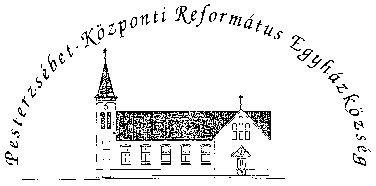 Pesterzsébet-Központi Református Egyházközség1204 Budapest, Ady E. u. 81.Tel/Fax: 283-0029www.pkre.hu   1893-2018